 ΕΠΙΤΡΟΠΗ ΧΑΡΑΚΤΗΡΙΣΜΟΥ ΥΛΙΚΟΥ                                                                                                    ΩΣ ΑΧΡΗΣΤΟΥ ΚΑΙ ΚΑΤΑΣΤΡΟΦΗΣ ΑΥΤΟΥ                                             ΠΡΑΚΤΙΚΟ XΑΡΑΚΤΗΡΙΣΜΟΥ  ΥΛΙΚΟΥ ΩΣ ΑΧΡΗΣΤΟΥ             Στην Καλλιθέα και στο Δημοτικό Κατάστημα σήμερα ημέρα Δευτέρα 22/1/2024  και ώρα 11:00, μετά από αίτημα  του τμήματος ΠΡΟΜΗΘΕΙΩΝ ΚΑΙ ΑΠΟΘΗΚΩΝ, του Τμήματος  ΤΕΧΝΟΛΟΓΙΩΝ ΠΛΗΡΟΦΟΡΙΚΗΣ ΚΑΙ ΕΠΙΚΟΙΝΩΝΙΩΝ και του Τμήματος ΤΑΜΕΙΟΥ,  συνήλθε σε συνεδρίαση η Επιτροπή Χαρακτηρισμού υλικού ως άχρηστου και καταστροφής αυτού που ορίστηκε με τις με αρ. απόφαση Δημοτικού Συμβουλίου 381/2019 & 402/2019. Η Επιτροπή απαρτίζεται από τα κάτωθι μέλη:             Αφού διαπιστώθηκε ότι υπάρχει νόμιμη απαρτία, από το σύνολο των τριών (3) τακτικών μελών, (βρέθηκαν παρόντα όλα τα τακτικά μέλη), η Επιτροπή συνέχισε την συνεδρίαση.  Αφού πραγματοποίησε  επιτόπιο έλεγχο στον χώρο της Αποθήκης Π. Τσαλδάρη και στο Δημαρχείο επί της οδού Ματζαγριωτάκη 76 , η    Επιτροπή βεβαιώνει ότι το σύνολο του υλικού και εξοπλισμού ως αναλυτικοί  πίνακες  που προσαρτώνται στο παρόν πρακτικό και αποτελούν  μέρος αυτού, είναι μη λειτουργικό, ακατάλληλο προς χρήση και πρέπει να αποσυρθεί και  καταστραφεί. ΥΛΙΚΑ ΠΡΟΣ ΚΑΤΑΣΤΡΟΦΗ   Το παρόν υλικό, που δεν χρησιμοποιείται  από τα συνεργεία, βρέθηκε ακατάλληλο προς χρήση (σκουριασμένα- διαβρωμένα μεταλλικά είδη, θραυσμένα υάλινα, υγρά χρώματα σε κατάσταση πήξης, «ξεραμένα» λαστιχένια είδη κ.λπ).ΕΞΟΠΛΙΣΜΟΣ –ΚΑΘΙΣΜΑΤΑΤα συγκεκριμένα είδη δεν δύναται να επισκευαστούν και χρειάζεται να απομακρυνθούν από τους χώρους που φυλάσσονται ως άχρηστα και να καταστραφούνΥΛΙΚΑ ΠΛΗΡΟΦΟΡΙΚΗΣΟ παραπάνω αναφερόμενος εξοπλισμός δεν επισκευάζεται είναι άχρηστος και δεν μπορεί να χρησιμοποιηθεί σε καμία θέση εργασίας του Δήμου.  Χρειάζεται να απομακρυνθεί  από τους χώρους που φυλάσσονται ως άχρηστα και να καταστραφούν.  Η ΕΠΙΤΡΟΠΗΚαλογερόπουλος Κωνσταντίνος, Δημοτικός Σύμβουλος Φωτόπουλος Ανέστης, Δημοτικός Σύμβουλος Καλαντζής Αναστάσιος, Δημοτικός Υπάλληλος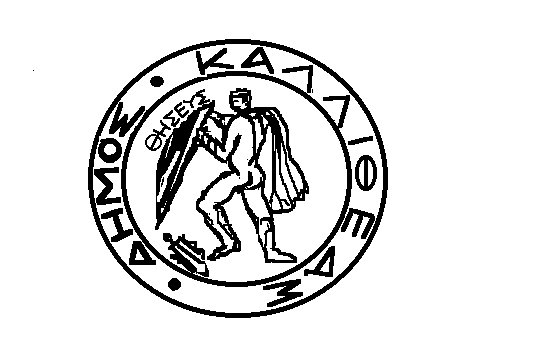 ΕΛΛΗΝΙΚΗ ΔΗΜΟΚΡΑΤΙΑΝΟΜΟΣ ΑΤΤΙΚΗΣΔΗΜΟΣ ΚΑΛΛΙΘΕΑΣΤΑΚΤΙΚΑ ΜΕΛΗΑΝΑΠΛΗΡΩΜΑΤΙΚΑ ΜΕΛΗΚαλογερόπουλος Κωνσταντίνος, Δημοτικός ΣύμβουλοςΚόκουλος Κωνσταντίνος, Δημοτικός ΣύμβουλοςΦωτόπουλος Ανέστης, Δημοτικός ΣύμβουλοςΗλιάδης Νικόλαος, Δημοτικός ΣύμβουλοςΚαλαντζής Αναστάσιος, Δημοτικός ΥπάλληλοςΙορδανόπουλος Ιωάννης, Δημοτικός ΥπάλληλοςΚΩΔΙΚΟΣΠΕΡΙΓΡΑΦΗΤΕΜ.ΑΠΟΘ25.10.035.1363ΛΙΝΕΛΑΙΟ3025.10.035.1683ΣΤΟΚΟΣ ΣΠΑΤΟΥΛΑΣ2225.10.035.1323ΚΟΛΛΑ ΓΛΟΥΤΟΛΙΝΗ24425.10.035.1767ΧΡΩΜΑ ΡΙΠΟΛΙΝΗΣ6125.10.036.1156ΧΡΩΜΑ  ΕΠΟΞΕΙΔΙΚΟ   Β5325.10.036.1155ΧΡΩΜΑ  ΕΠΟΞΕΙΔΙΚΟ  Α2425.10/035.1321ΚΟΛΛΑ ΓΙΑ ΠΛΑΚΑΚΙΑ7525.10.035.1322ΚΟΛΛΑ ΓΙΑ ΠΛΑΚΑΚΙΑ ΥΓΡΗ12525.10.035.1680ΣΤΟΚΟΣ ΑΕΡΟΣ15625.10.060.0982ΔΙΑΒΡΩΤΙΚΟ825.10.035.0082ΧΡΩΜΑ  ΑΛΟΥΜΙΝΙΟΥ425.10.060.0965ΑΠΟΚΟΛΛΗΤΙΚΟ  ΑΦΙΣΩΝ4025.10.035.1309ΒΑΖΕΛΙΝΗ625.10.036.0577ΚΑΠΑΚΙΑ ΦΘΟΡΙΟΥ  2 Χ 1,2010025.10.000.0596ΒΙΔΟΛΟΓΟΣ  2 ΡΟΛΟΙ125.10.000.0766ΔΡΑΠΑΝΟ ΚΑΤΣΑΒΙΔΙ ΜΠΑΤΑΡΙΑΣ125.10.000.0771ΤΡΟΧΟΣ ΓΩΝΙΑΚΟΣ BOSCH GWS 14-125125.10.000.0775ΔΡΑΠΑΝΟ 600-1000W ΧΕΙΡΟΣ125.10.000.0781ΓΩΝΙΑΚΟΣ ΤΡΟΧΟΣ Φ120 - 850W225.10.000.0782ΔΡΑΠΑΝΟ ΠΝΕΥΜΑΤΙΚΟ 800-1000W125.10.000.0817ΔΡΑΠΑΝ/ΔΟ ΚΡΟΥΣΤΙΚΟ BOSCH GSB1600125.10.000.0869ΤΡΙΒΕΙΟ ΠΑΛΙΝΔΡΟΜΙΚΟ 570W 28A225.10.000.0769ΕΠΑΝΑΦΟΡΤΙΖΟΜΕΝΟ ΤΡΥΠΑΝI MAKITA 18VOLT125.10.000.0780ΔΡΑΠΑΝΟ ΜΠΑΤΑΡΙΑΣ 45ΝΜ525.10.000.0820ΚΑΤΣΑΒΙΔΙ ΜΠΑΤΑΡΙΑΣ325.10.000.0883ΔΡΑΠΑΝΟ ΚΡΟΥΣΤΙΚΟ DWD524125.10.000.0885ΣΕΤ ΕΠΑΝ/ΝΟ ΚΡΟΥΣΤΙΚΟ+ΠΑΛΜΙΚΟ125.10.000.0915ΠΙΣΤΟΛΕΤΟ DEWALT DCH133N (ΧΩΡΙΣ ΜΠΑΤΑΡΙΑ)125.10.036.0598ΛΑΜΠΑ ΣΤΟΛΙΣΜΟΥ ΓΙΡΛΑΝΤΑΣ 15W60725.10.000.0344ΤΡΟΧΟΣ ΓΩΝΙΑΚΟΣ BOSCH GWS 6-115125.10.000.0760ΜΠΑΤΑΡΙΑ  ΦΟΡΤΗΣΤΗ  ΓΙΑ  ΔΡΑΠΑΝΟ725.10.000.0907ΕΠΑΝΑΦΟΡΤΙΖΟΜΕΝΗ ΣΕΓΑ 18V125.10.000.0690ΨΑΛΙΔΙΑ  ΛΑΜΑΡΙΝΑΣ ΠΑΓΟΥ225.10.000.0804ΣΕΓΑ   ΕΠΑΝΑΦΟΡΤΙΖΟΜΕΝΗ125.10.035.1359ΛΑΣΤΙΧΑ 1/2 ΥΔΡΑΥΛΙΚΩΝ157125.10.000.0628ΚΟΥΚΟΥΝΑΡΕΣ ΔΙΑΦΟΡΕΣ1025.10.000.0763ΜΠΑΤΑΡΙΑ ΕΠΑΝΑΦΟΡΤΙΖΟΜΕΝΟΥ  ΦΑΚΟΥ125.10.000.0764ΦΟΡΤΙΣΤΗΣ  ΦΑΚΟΥ125.10.000.0487ΜΠΟΥΚΑΛΑ ΟΞΥΓΟΝΟΥ - ΑΣΕΤΥΛΙΝΗΣ225.10.000.0614ΚΑΡΟΤΣΙΑ ΓΙΑ ΜΠΟΥΚΑΛΕΣ ΟΞΥΓΟΝΟΥ125.10.000.0613ΚΑΡΟΤΣΙΑ ΑΝΑΒΑΤΟΡΙΟΥ125.10.035.1660ΣΙΛΕΡ Α – 2 ΣΥΣΤΑΤΙΚΩΝ3025.10.035.1661ΣΙΛΕΡ Β – 2 ΣΥΣΤΑΤΙΚΩΝ3025.10.000.0605ΖΥΓΑΡΙΑ  (ΠΛΑΣΤΙΓΓΑ)125.10.000.0668ΝΤΑΒΙΔΙΑ23ΔΡΑΠΑΝΑ10ΓΩΝΙΑΚΟΥΣ ΤΡΟΧΟΥΣ10ΤΡΙΒΕΙΟ2ΗΛΕΚΤΡΙΚΑ   ΣΙΔΕΡΑ3ΤΡΙΒΕΙΟ  ΚΑΤΣΑΡΟΛΑΣ1ΚΟΜΠΡΕΣΕΡ  6ΨΑΛΙΔΙΑ ΜΠΕΤΟΒΕΡΓΑΣ3ΑΝΤΛΙΑ1ΠΡΙΟΝΙΑ ΧΕΙΡΟΣ10ΤΣΙΜΠΙΔΕΣ2ΕΡΓΑΛΕΙΟΘΗΚΕΣ2ΚΑΛΕΜΙΑ2ΑΛΦΑΔΙΑ7ΓΑΛΛΙΚΟ ΚΛΕΙΔΙ2ΚΟΦΤΗΣ1ΣΩΛΗΝΟΚΟΦΤΗΣ1ΤΥΠΟΣ ΕΞΟΠΛΙΣΜΟΥΤΕΜΑΧΙΑΚΑΘΙΣΜΑΤΑ ΕΡΓΑΣΙΑΣ Ή ΣΥΝΕΡΓΑΣΙΑΣ35ΧΡΗΜΑΤΟΚΙΒΩΤΙΟ 1ΥΠΟΛΟΓΙΣΤΕΣ ΥΠΟΛΟΓΙΣΤΕΣ Σειριακός αριθμόςΟνομασίαC2C7410YD6HP COMPAQ DX 2300HUB72310QFHP COMPAQ DX 7300HUB6490F4XHP COMPAQ DX 7300HUB6480864HP COMPAQ DX 7300HUB72417DNHP COMPAQ DX 7300HUB6480860HP COMPAQ DX 7300CZC54229PMHP PRODESK 400G2110606120009NEC BLU0506300A5120INTERSET CGATE20070609854TurboX PC20070609907TurboX PC20090600047TurboX PC20070609908TurboX PC----------ASUS PC-----------ALTEC PERFORMER-----------ALTEC PERFORMER-----------ALTEC PERFORMERS1001219cpd1x006727HP BRIO PENTIUM----------HP BRIO PENTIUM----------HP BRIO PENTIUM----------HP BRIO PENTIUM---------ALFA ACOM---------RELI SYSTEMS--------PLATO PENTIUM--------PLATO PENTIUMKDFAA63IBMKDDZY04IBM----------NO NAME PC47197867044824NO NAME PC----------NO NAME PC----------NO NAME PC---------SUPER MICRO SERVER335877-421HP TC120 SERVER335874-421HP TC120 SERVERFR95117160HP NERSERVER E60ΟΘΟΝΕΣΟΘΟΝΕΣΣειριακός αριθμόςΟνομασία      302NDNV9E319LG Flatron IPS 231P 707UXHB06969LG Flatron L1718S 707UXVN05143LG Flatron L1718S 707UXEZ07052LG Flatron L1718S707UXSK06158LG Flatron L1718S707UXBP05357LG Flatron L1718SV8CDH9NB300098BSAMSUNG S20A300QNV8CDH9NB800029ESAMSUNG S20A300QNV8CDH9NB800317JSAMSUNG S20A300QNVN1A0513011904PHILIPS 170CSCN10505244HP D889756A90HD26J01123HYUNDAI B790+CN-05RNKT-WSLOO-15V-340BDELLCN-05RNKT-WSLOO-15V-337BDELLCN-05RNKT-WSLOO-15V-BJABDELLCN-05RNKT-WSLOO-15V-BFWBDELL-------------PROVIEW PU-1550AFKRC980172402PROVIEW PK-572 570MFBIC7A066395PROVIEW PV-1455A PV 850DM------------VIBRANT TRUEFLAT-----------VM7K9DA-E11ΕΚΤΥΠΩΤΕΣLASERΣειριακός αριθμόςΟνομασίαXEX2351773KYOCERA FS-2020DXEX2351771KYOCERA FS-2020DXEX0457309KYOCERA FS-2020DXEX2351685KYOCERA FS-2020DXEX0352384KYOCERA FS-2020DQ663X11592KYOCERA FS-1370DNQ661363111KYOCERA FS-1370DNQ662333211KYOCERA FS-1370DNQ662333220KYOCERA FS-1370DNQ661363120KYOCERA FS-1370DNQ661363119KYOCERA FS-1370DNQ662331898KYOCERA FS-1370DNXLY8337193KYOCERA FS-1300DXLL7476703KYOCERA FS-1030DXLL7470729KYOCERA FS-1030DZ6ENBKFB903686JSAMSUNG ML-16758P08BADSA00084VSAMSUNG SX-4521FZ6ENBKAB904257JSAMSUNG ML-1675Z6ENBKFB903691PSAMSUNG ML-1675---------SAMSUNG ML-1675JPWX036643HP LASERJET 6LΕΚΤΥΠΩΤΕΣINKJETΣειριακός αριθμόςΟνομασίαMQXY006142EPSON STYLUS SX620FWGB9Y100065EPSON STYLUS RX425S9JY066147EPSON WORKFORCE WF-7610TH2ACZ90Y0HP DESKJET 3325MY0CH110H3HP OFFICEJET 7500ΕΚΤΥΠΩΤΕΣDOT MATRIXΣειριακός αριθμόςΟνομασίαJR2Y021833EPSON FX-890E8DY012375EPSON FX-890-------STAR LC-1511ΦΩΤΟΤΥΠΙΚΑ-ΠΟΛΥΜΗΧΑΝΗΜΑΤΑΦΩΤΟΤΥΠΙΚΑ-ΠΟΛΥΜΗΧΑΝΗΜΑΤΑΣειριακός αριθμόςΟνομασία45071720SHARP AR-5320M0879520081GESTETNER SP 1000SFLG876160893GESTETNER MP 1600 aficio--------DEVELOP INEO 161A3598900299REX ROTARY 3320ΤΗΛΕΦΩΝΙΑΤΗΛΕΦΩΝΙΑΣειριακός αριθμόςΟνομασία4LCFP004142PANASONIC KX-MB2025GR490031200929120NOKIA 2110UPS	UPS	Σειριακός αριθμόςΟνομασία639300541ACCUPOWER BC2 1000ΑΛΛΟ ΗΛ/ΝΙΚΟ ΥΛΙΚΟΑΛΛΟ ΗΛ/ΝΙΚΟ ΥΛΙΚΟΣειριακός αριθμόςΟνομασία79CI1770I4AD0043091FELLOWER CRC 46790-----------PROJECTOR LIESEGANG 3000AF SELECTIV8YAA03356DAEWOO BLUE DIAMOND368BL24DA007708CASIO DR-320 TEC3724135DA012989CASIO DR-320 TECBP37-DECANON BP37-DEA416817CANON BP37-DTS0611301215OLYMPIA CPD3212T DP53000727DOLPHIN 530